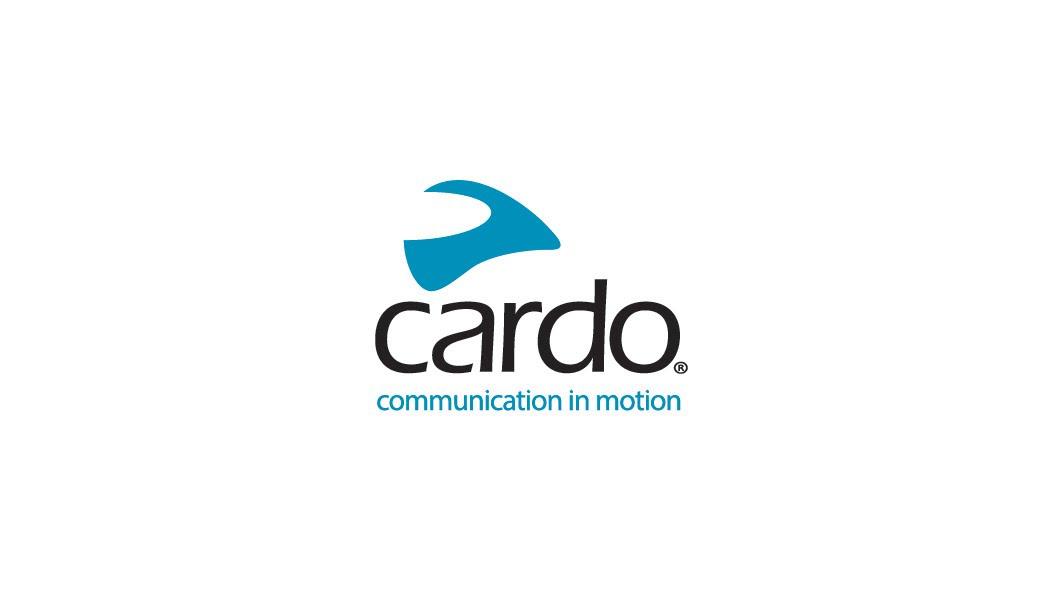 Cardo Systems 推出全新 PACKTALK Custom: 個人化設定按功能付費套餐 Pay-Per-Feature packagesCardo Systems 在業界中首度推出的服務計劃，騎手可隨時調整他們的通訊體驗。PACKTALK CUSTOM 提供PACKTALK系列相同的優越性能，三個不同功能的訂閱級別供選擇。Cardo Systems 是安全帽無線藍牙通訊系統的全球市場領導者，通過PACKTALK CUSTOM介紹全新個人化設定的通訊耳機。 Cardo首創以 269.95 美元的中階價格，按功能付費訂閱計劃，配合預設的動態網狀通訊功能，讓騎手獲得他們需要的，而不是他們不需要的功能。 PACKTALK CUSTOM 設計源自皇牌型號 PACKTALK EDGE，是業界首款安全帽無線藍牙耳機，騎手可通過Cardo Connect 流動應用程式自選合適的訂閱（三款套餐包括銀級、金級和 白金級）， 體驗個人化的安全帽無線藍牙通訊。PACKTALK CUSTOM基本開箱即用的功能包括有 Cardo 第二代動態網狀通訊、藍牙 5.2 技術、無線更新和完全防水設計等。按功能付費套餐中的升級功能包括有音樂共享、音頻配置文件功能選項、通用藍牙對講機、語音操控等。“PACKTALK CUSTOM 是我們團隊聆聽來自世界各地車手意見所創造的產品，因為他們擁有着極其多樣化的需求” ，  Cardo Systems 首席執行官 Alon Lumbroso 說。 “我們非常自豪能夠通過 PACKTALK CUSTOM 首創的設備，繼續推動行業向前發展。”  Cardo PACKTALK CUSTOM 售價 269.95 美元，配備以下功能：第二代動態網通訊IP67防水防塵規格 與多達 15 名騎手連接對講騎手之間的通訊距離高達 1.6KM40 毫米高清揚聲器無線軟件更新 藍牙 5.2 技術 13 小時通話時間，快速充電（20 分鐘提供 2 小時通話時間） 2年保用期騎手可以通過選擇按功能付費訂閱包升級他們的 PACKTALK CUSTOM： 銀級，每月 2.99 美元/每年 19.99 美元起 金級，每月 4.99 美元/每年 29.99 美元起 白金級，每月 6.99 美元/每年 39.99 美元起 套餐價格將在購買時換算成當地貨幣。  銀級套餐的主要功能包括基本套餐中的所有內容，搭載音樂共享、音頻配置文件功能選項和快速撥號。尋求更多功能的騎手可以選擇提升至金級套餐，包括基本功能和銀級功能，擴展至通用藍牙對講和第二通道連接功能。希望享受全方位功能的騎手可以升級到白金級，套餐包括之前級別的所有功能外，更擁有語音操控和省電模式。  PACKTALK CUSTOM透過Cardo Connect 流動應用程式與 Apple Pay 或 Google Pay 結合使用，讓騎手能夠隨時升級或縮減所需的功能。只需連接到流動應用程式，選擇套餐便可享受所需功能。當從較高的訂閱層切換到較低層時，較高層的功能將在整個計費周期內保留，降級將在新的計費周期開始時實施。當從較低的訂閱層升級到較高層時，這些功能將自更新於 PACKTALK CUSTOM，並且將未使用的較低層訂閱差額發放。  PACKTALK CUSTOM 還兼容 PACKTALK NEO型號配件，例如 2nd Hemet Kit 40mm HD 和 2nd Helmet Kit JBL。  新的 PACKTALK CUSTOM 建議零售價為 269.95 美元，將於 4 月在零售商處發售，或從 3 月 8 日起直接從 www.cardosystems.com 預訂。  有關 Cardo Systems 的更多信息，請訪問 cardosystems.com 或加入 Facebook 和 Instagram 專頁，或在 YouTube 上觀看最新視頻。關於 Cardo Systems Cardo Systems 為運動愛好者和團隊提供頂尖的通訊訊備。將摩托車騎手、戶外運動愛好者和探險者與他們的手機、音樂彼此聯繫起來。 Cardo 於 2004 年推出了世界上第一款安全帽無線藍牙通訊耳機，一直領導着行業中大部分技術創新的發展。這包括推出首款動態網通訊安全帽無線藍牙通訊耳機、配備JBL 首款高級音響系統以及首款提供語音操控的功能的通訊耳機等。 Cardo 的產品銷往 100 多個國家，是世界領先的運動團體選用的通訊設備。 